Les donneurs d’ordre du CIMAP sur le site du GANIL sont : Thierry BEENQuentin LEGRANDToiamou MADIJean-Marc RAMILLON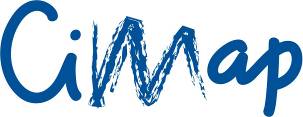 LISTE DES DONNEURS D’ORDRE CIMAP-GANILLISTELISTE DES DONNEURS D’ORDRE CIMAP-GANILIssue de la procédure QSECIMAP-PRO-QSE-002Réf. CIMAP-LI-QSE-016Cellule QSEDate de création : Avril 2013Version 1.1 Mars 2017